ΑΠΑΝΤΗΣΗ ΘΕΜΑΤΟΣ 4ου α) Η συνάρτηση προσφοράς για το αγαθό «σχολικά τετράδια» είναι γραμμική της μορφής QS = γ + δP (γ ϵ R, δ > 0).Τα σημεία Α και Β του πίνακα ανήκουν στην ατομική καμπύλη προσφοράς και οι συντεταγμένες τους επαληθεύουν τη συνάρτησή της.Άρα η συνάρτηση της ατομικής προσφοράς είναι η QS = -25.000 + 20.000P.           (Μονάδες 5)β) Η συνάρτηση αγοραίας προσφοράς για τις 5 όμοιες επιχειρήσεις είναι:            (Μονάδες 4)γ) Η αύξηση του αριθμού των επιχειρήσεων που παράγουν τετράδια, θα έχει ως αποτέλεσμα την αύξηση της αγοραίας προσφοράς κατά 20% σε κάθε τιμή. Άρα η νέα αγοραία συνάρτηση προσφοράς θα είναι η:           (Μονάδες 6)δ) Για την αρχική καμπύλη αγοραίας προσφοράς του αγαθού «σχολικά τετράδια» με συνάρτηση QS 1 = -125.000 + 100.000P, τα σημεία τομής με τους άξονες των τιμών και των ποσοτήτων είναι:Για την τελική καμπύλη αγοραίας προσφοράς του αγαθού «σχολικά τετράδια» με συνάρτηση QS 2 = -150.000 + 120.000P, τα σημεία τομής με τους άξονες των τιμών και των ποσοτήτων είναι:Οι καμπύλες αγοραίας προσφοράς για το αγαθό «σχολικά τετράδια» περιγράφονται στο παρακάτω διάγραμμα. Παρατηρούμε ότι μετά την αύξηση του αριθμού των επιχειρήσεων, η αγοραία προσφορά μετατοπίστηκε δεξιά.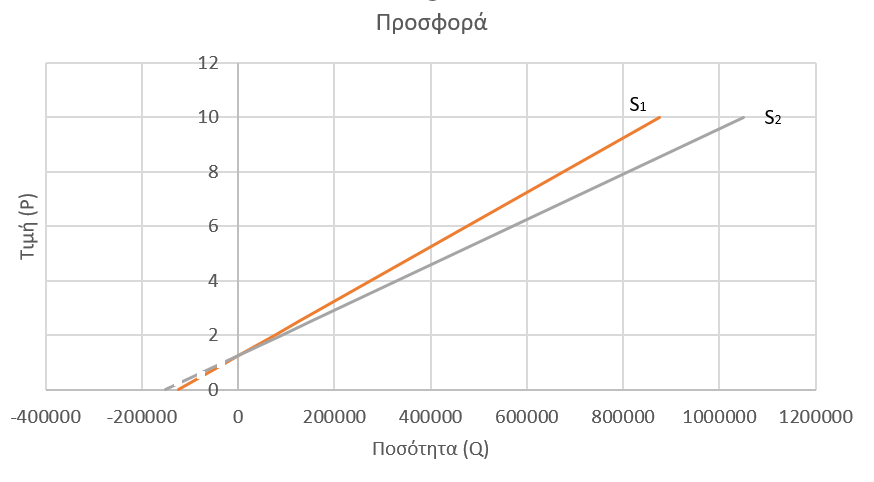          (Μονάδες 10)Τιμή (P)Προσφερόμενη  Ποσότητα (QS 1)0-125.0001,250Τιμή (P)Προσφερόμενη  Ποσότητα (QS 2)0-150.0001,250